南京农业大学信息化建设软件项目验收单项目承建方提供项目验收文档资料,并对所提供报告、资料、数据及结论的真实性和可靠性负责。验收文档资料包括但不限于以下内容：1、项目验收申请表（附件一）2、系统需求说明确认书（原件）；3、系统软、硬件运行环境要求；4、系统部署及技术实施方案；5、系统安全说明；6、系统变更申请单（有就提供、没有不需要，都必须原件）；7、系统功能列表确认单（见附件五，用户确认）；8、系统试运行申请单（原件）；9、系统试运行情况说明书（包括试运行方案、试运行报告、用户使用意见、等）；10、信息化基础平台接入应用验收评审单（附件三）；11、验收意见书（建设资金>=50万元适用，内容见附件二）；12、运维保障承诺书及售后服务数据回流要求（售后服务内容见附件四）；13、附件：管理员使用手册、用户使用手册、系统集成技术文档（若有做须提供）、数据库设计及表结构或数据字典。附件一：附件二：南京农业大学信息化建设项目专家验收意见书附件三：信息化基础平台接入应用验收评审单附件四：售后服务要求	为了保证校园信息化的可持续建设与发展，新建设完成的校园信息化业务应用，在项目验收时，除了完成项目合同规定的要求之外，具备符合验收条件同时，还要考虑到校园信息化应用可持续建设的需要。业务系统的结果数据回流校园主数据库是信息化建设实现闭环的关键，为此信息化应用建设方在项目验收之后，售后服务应做到以下几点要求：项目运维阶段，能够响应图书与信息中心的数据回流要求，根据数据回流校园主数据库的规划方案，提供应用系统数据视图，并提供数据视图访问的数据库地址和账号。后期如果业务系统数据库有相应的表结构修改，数据视图也会做出适时的调整，及时告知图书与信息中心做出调整。数据回流的过程所有的配合工作，公司方不会向图书与信息中心收取额外的运维费用，不以经费为由拒绝配合图书与信息中心的工作。附件五：***系统功能确认单项目建设验收流程：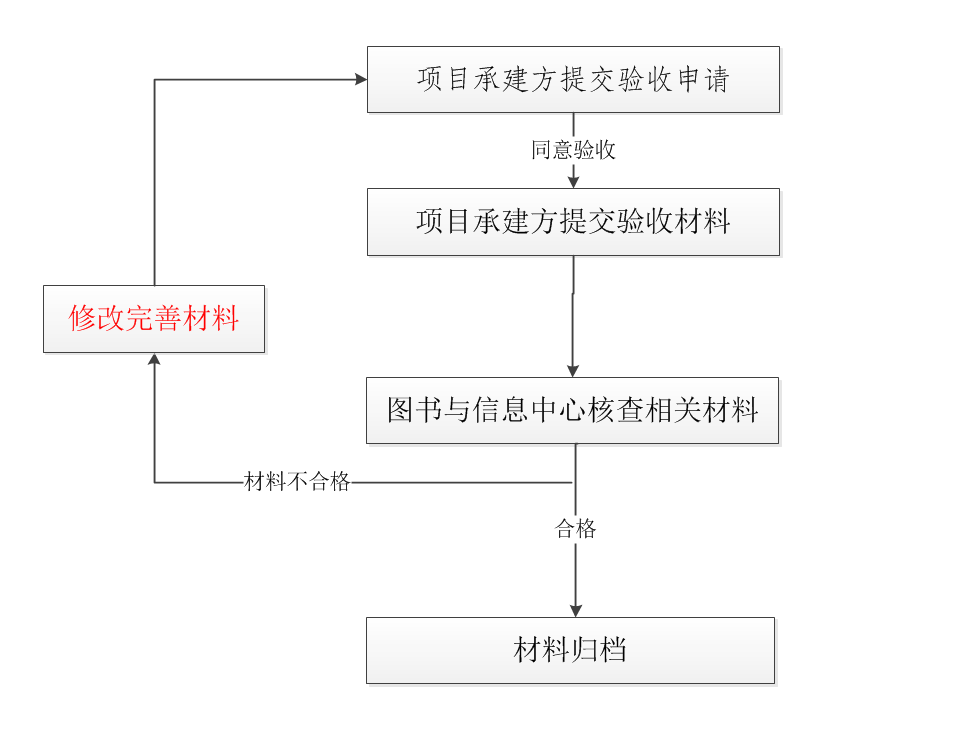 南京农业大学信息化建设项目验收申请表南京农业大学信息化建设项目验收申请表南京农业大学信息化建设项目验收申请表南京农业大学信息化建设项目验收申请表项 目 名 称项目起止时间承建单位联 　系 　人电　  话提供验收的文档清单：提供验收的文档清单：提供验收的文档清单：提供验收的文档清单：承建单位意见：负责人（签字）：年　 月　 日承建单位意见：负责人（签字）：年　 月　 日承建单位意见：负责人（签字）：年　 月　 日承建单位意见：负责人（签字）：年　 月　 日系统建设部门意见：负责人（签字）：年　 月　 日系统建设部门意见：负责人（签字）：年　 月　 日系统建设部门意见：负责人（签字）：年　 月　 日系统建设部门意见：负责人（签字）：年　 月　 日备注： 备注： 备注： 备注： 应用名称建设单位专家意见                                   日期：专家签名应用名称建设单位审核内容审核内容审核内容审核人统一身份认证接入情况统一身份认证接入情况1、是否按照《校园统一身份认证规范》要求完成应用接入校园统一身份认证平台，并且应用不需要二次登录认证。                         是 □   否□统一身份认证接入情况统一身份认证接入情况2、使用域名接入统一身份认证的应用，是否已经导入SSL证书，使用HTTPS传输验证的票根。是 □   否□应用数据获取与回流情况应用数据获取与回流情况1、共享数据是否按要求调用信息中心提供的数据API，从主数据库获取。                   是 □   否□应用数据获取与回流情况应用数据获取与回流情况2、应用产生的结果数据（包括代码标准）是否通过调用校园数据回流API，实现应用结果数据按计划回写到主数据库相应表中。    是 □   否□应用管理平台接入情况应用管理平台接入情况1、应用接入校园应用管理平台后，应用自建的用户组是否与平台公共用户组相重复。          是 □   否□应用管理平台接入情况应用管理平台接入情况2、应用开发方通过平台用户组操作API新建的用户组，组名的定义是否简单明确，用户组描述是否详细具体。                            是 □   否□应用管理平台接入情况应用管理平台接入情况3、平台用户组中人员增删改是否会直接影响其对应角色的权限。                          是 □   否□任务、消息接入情况（可选）任务、消息接入情况（可选）应用如果包含任务待办与消息提醒等功能，是否与信息化基础平台实现集成或使用平台提供的公共组件。                                  是 □   否□应用安全检测情况应用安全检测情况应用是否通过安全漏洞检测。 是 □   否□审核结论审核结论审核结论审核结论该应用符合《南京农业大学校园信息化基础平台应用接入管理办法》要求，可以验收。该应用不符合《南京农业大学校园信息化基础平台应用接入管理办法》要求，请整改后再申请验收。                                                  图书与信息中心                                                  年    月   日该应用符合《南京农业大学校园信息化基础平台应用接入管理办法》要求，可以验收。该应用不符合《南京农业大学校园信息化基础平台应用接入管理办法》要求，请整改后再申请验收。                                                  图书与信息中心                                                  年    月   日该应用符合《南京农业大学校园信息化基础平台应用接入管理办法》要求，可以验收。该应用不符合《南京农业大学校园信息化基础平台应用接入管理办法》要求，请整改后再申请验收。                                                  图书与信息中心                                                  年    月   日该应用符合《南京农业大学校园信息化基础平台应用接入管理办法》要求，可以验收。该应用不符合《南京农业大学校园信息化基础平台应用接入管理办法》要求，请整改后再申请验收。                                                  图书与信息中心                                                  年    月   日功能模块名称模块子功能名称功能描述是否通过******模块一功能具体描述是□否□********以上功能使用部门签字确认：以上功能使用部门签字确认：以上功能使用部门签字确认：以上功能使用部门签字确认：